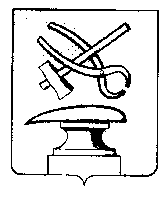 Российская ФедерацияПензенская областьСОБРАНИЕ ПРЕДСТАВИТЕЛЕЙ  ГОРОДА КУЗНЕЦКА                                             РЕШЕНИЕОб обращении к Губернатору Пензенской области об установлении предельного индекса изменения размера вносимой гражданами платы за коммунальные услуги в городе Кузнецке Пензенской области Принято Собранием представителей города Кузнецка           В соответствии с Жилищным кодексом Российской Федерации, Федеральным законом от  06.10. 2003 № 131-ФЗ «Об общих принципах организации местного самоуправления в Российской Федерации», постановлением Правительства РФ 30.04.2014  № 400 «О формировании индексов изменения размера платы граждан за коммунальные услуги в Российской Федерации», распоряжением Правительства Российской Федерации от 30 апреля 2014 года № 718-р «Об утверждении индексов изменения размера вносимой гражданами платы за коммунальные услуги в среднем по субъектам Российской Федерации и предельно допустимых отклонений по отдельным муниципальным образованиям от величины указанных индексов», руководствуясь ст.  21 Устава города Кузнецка Пензенской области,Собрание представителей города Кузнецка решило:         1. Обратиться к Губернатору Пензенской области с инициативой об установлении с 1 июля 2017 года  предельного (максимального) индекса изменения размера вносимой гражданами платы за коммунальные услуги в городе Кузнецке, превышающего индекс изменения размера вносимой гражданами платы за коммунальные услуги в среднем по Пензенской области более чем на величину отклонения по Пензенской области в размере 18,8 % с учетом установленного (7%) и величины превышения (11,8%).         2. Настоящее решение вступает в силу с момента принятия.         3. Контроль за исполнением настоящего решения возложить на постоянную комиссию по ЖКХ, благоустройству территорий и экологии Собрания представителей города Кузнецка (Лаптев С.И.).           4. Направить настоящее решение Губернатору Пензенской области.                                                                                                                                                                                                                                                                                                                                                                                                                                                                                                                                                                                                                                                                                                                                                                                                                                                                                                                                                                                                                                                                                                                                                                                                                                                                                                                                                                                                                                                                                                                                                                                                                                                                                                                                                                                                                                                                                                                                                                                                                                                                                                                                                                                                                                                                                                                                                                                                                                                                                                                                                                                                                                                                                                                                                                                                                                                                                                                                                                                                                                                                                                                                                                                                                                                                                                                                                                                                                                                                                                                                                                                                                                                                                                                                                                                                                                                                                                                                                                                                                                                                                                                                                                                                                                                                                                                                                                                                                                                                                                                                                                                                                                                                                                                                                                                                                                                                                                                                                                                                                                                                                                                                                                                                                                                                                                                                                                                                                                                                                                                                                                                                                                                                                                                                                                                                                                                                                                                                                                                                                                                                                                                                                                                                                                                                                                                                                                                                                                                                                                                                                                                                                                                                                                                                                                                                                                                                                                                                                                                                                                                                                                                                                                                                                                                                                                                                                                                                                                                                                                                                                                                                                                                                                                                                                                                                                                                                                                                                                                                                                                                                                                                                                                                                                                                                                                                                                                                                                                                                                                                                                                                                                                                                                                                                                                                                                                                                                                                                                                                                                                                                                                                                                                                                                                                                                                                                                                                                                                                                                                                                                                                                                                                                                                                                                                                                                                                                                                                                                                                                                                                                                                                                                                                                                                                                                                                                                                                                                                                                                                                                                                                                                                                                                                                                                                                                                                                                                                                                                                                                                                                                                                                                                                                                                                                                                                    Глава  города Кузнецка                                                                      В.А. Назаров